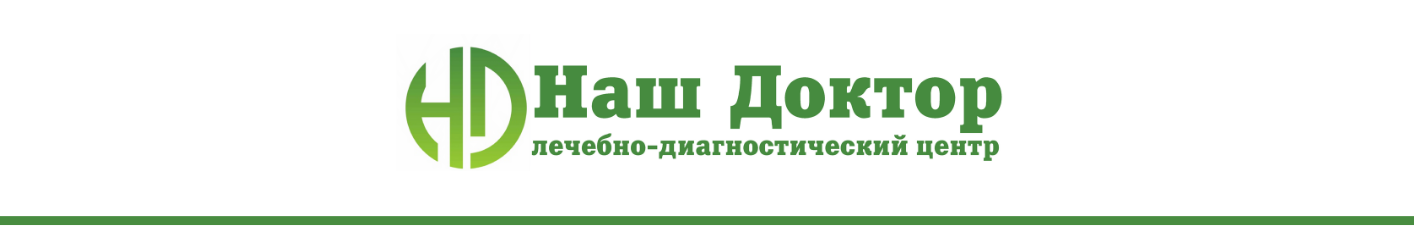 «Утверждаю»«Утверждаю»Директор  ООО «Наш Доктор»Директор  ООО «Наш Доктор»«03» января» 2023 г.«03» января» 2023 г._____________ А.А. Нотик_____________ А.А. НотикПРЕЙСКУРАНТПРЕЙСКУРАНТПРЕЙСКУРАНТПРЕЙСКУРАНТПРЕЙСКУРАНТПРЕЙСКУРАНТна оказание платных медицинских услугна оказание платных медицинских услугна оказание платных медицинских услугна оказание платных медицинских услугна оказание платных медицинских услугна оказание платных медицинских услугв ООО «Наш Доктор»в ООО «Наш Доктор»в ООО «Наш Доктор»в ООО «Наш Доктор»в ООО «Наш Доктор»в ООО «Наш Доктор»Настоящий прейскурант вводится в действие с момента утверждения и подписания  и действует до отмены№НАИМЕНОВАНИЕ УСЛУГИ, МАНИПУЛЯЦИИ,НАИМЕНОВАНИЕ УСЛУГИ, МАНИПУЛЯЦИИ,НАИМЕНОВАНИЕ УСЛУГИ, МАНИПУЛЯЦИИ,ЦЕНА ЗА ЕДИНИЦУ (РУБ)ЦЕНА ЗА ЕДИНИЦУ (РУБ)п/пВИДА ЛЕЧЕНИЯВИДА ЛЕЧЕНИЯВИДА ЛЕЧЕНИЯЦЕНА ЗА ЕДИНИЦУ (РУБ)ЦЕНА ЗА ЕДИНИЦУ (РУБ)1ВРАЧ ОБЩЕЙ ПРАКТИКИВРАЧ ОБЩЕЙ ПРАКТИКИВРАЧ ОБЩЕЙ ПРАКТИКИ1ВРАЧ ОБЩЕЙ ПРАКТИКИВРАЧ ОБЩЕЙ ПРАКТИКИВРАЧ ОБЩЕЙ ПРАКТИКИ1.1Первичный прием Первичный прием Первичный прием 120012001.2Повторный прием Повторный прием Повторный прием 100010001.3Предварительный осмотр перед вакцинациейПредварительный осмотр перед вакцинациейПредварительный осмотр перед вакцинацией5005001.4Вызов специалиста на дом:Вызов специалиста на дом:Вызов специалиста на дом:1.4мкрн.Новая Самарамкрн.Новая Самарамкрн.Новая Самара200020001.4п.Мехзавод, п.Пахарь, Березовая Аллея, п.Озерки, жск Горелый Хуторп.Мехзавод, п.Пахарь, Березовая Аллея, п.Озерки, жск Горелый Хуторп.Мехзавод, п.Пахарь, Березовая Аллея, п.Озерки, жск Горелый Хутор300030001.4Кошелев Парк, мкрн.Крутые Ключи, Шведская Слобода,п.КозелкиКошелев Парк, мкрн.Крутые Ключи, Шведская Слобода,п.КозелкиКошелев Парк, мкрн.Крутые Ключи, Шведская Слобода,п.Козелки330033001.4п.Управленческий, п.Красная глинкап.Управленческий, п.Красная глинкап.Управленческий, п.Красная глинка320032001.4Удаленные районыУдаленные районыУдаленные районы410041001.5Выдача справкиВыдача справкиВыдача справки6006001.6МедосмотрМедосмотрМедосмотр6006002ВРАЧ ТЕРАПЕВТВРАЧ ТЕРАПЕВТВРАЧ ТЕРАПЕВТ2.1Первичный прием Первичный прием Первичный прием 120012002.2Повторный прием Повторный прием Повторный прием 100010002.3Предварительный осмотр перед вакцинациейПредварительный осмотр перед вакцинациейПредварительный осмотр перед вакцинацией5005002.4Вызов терапевта на дом:Вызов терапевта на дом:Вызов терапевта на дом:2.4мкрн.Новая Самарамкрн.Новая Самарамкрн.Новая Самара200020002.4п.Мехзавод, п.Пахарь, Березовая Аллея, п.Озерки, жск. Горелый хуторп.Мехзавод, п.Пахарь, Березовая Аллея, п.Озерки, жск. Горелый хуторп.Мехзавод, п.Пахарь, Березовая Аллея, п.Озерки, жск. Горелый хутор300030002.4Кошелев парк, мкрн.Крутые Ключи, Шведская Слобода,п.КозелкиКошелев парк, мкрн.Крутые Ключи, Шведская Слобода,п.КозелкиКошелев парк, мкрн.Крутые Ключи, Шведская Слобода,п.Козелки330033002.4п.Управленческий, п.Красная глинкап.Управленческий, п.Красная глинкап.Управленческий, п.Красная глинка320032002.4Удаленные районыУдаленные районыУдаленные районы410041002.5Выдача справкиВыдача справкиВыдача справки6006002.6МедосмотрМедосмотрМедосмотр6006003ВРАЧ ПЕДИАТРВРАЧ ПЕДИАТРВРАЧ ПЕДИАТР3.1Первичный прием педиатраПервичный прием педиатраПервичный прием педиатра120012003.2Повторный прием педиатраПовторный прием педиатраПовторный прием педиатра100010003.3Предварительный осмотр перед вакцинацией/постановки пробы реакции мантуПредварительный осмотр перед вакцинацией/постановки пробы реакции мантуПредварительный осмотр перед вакцинацией/постановки пробы реакции манту5005003.4Вызов педиатра на дом:Вызов педиатра на дом:Вызов педиатра на дом:3.4мкрн.Новая Самарамкрн.Новая Самарамкрн.Новая Самара200020003.4п.Мехзавод, п.Пахарь, Березовая Аллея, п.Озерки, жск. Горелый Хуторп.Мехзавод, п.Пахарь, Березовая Аллея, п.Озерки, жск. Горелый Хуторп.Мехзавод, п.Пахарь, Березовая Аллея, п.Озерки, жск. Горелый Хутор300030003.4Кошелев Парк, мкрн.Крутые Ключи, Шведская Слобода,п.КозелкиКошелев Парк, мкрн.Крутые Ключи, Шведская Слобода,п.КозелкиКошелев Парк, мкрн.Крутые Ключи, Шведская Слобода,п.Козелки330033003.4 Металлург, п. Петра-Дубрава,пгт.Стройкерамика, от 18го км Московского шоссе до пр. Кирова (ТЦ Самолет) Металлург, п. Петра-Дубрава,пгт.Стройкерамика, от 18го км Московского шоссе до пр. Кирова (ТЦ Самолет) Металлург, п. Петра-Дубрава,пгт.Стройкерамика, от 18го км Московского шоссе до пр. Кирова (ТЦ Самолет)400040003.4п.Управленческий, п.Красная глинка      п.Управленческий, п.Красная глинка      п.Управленческий, п.Красная глинка      320032003.4От ТЦ Самолет до Речного вокзала, п.Новосемейкино, п.ЗубчаниновкаОт ТЦ Самолет до Речного вокзала, п.Новосемейкино, п.ЗубчаниновкаОт ТЦ Самолет до Речного вокзала, п.Новосемейкино, п.Зубчаниновка400040003.5Выдача справкиВыдача справкиВыдача справки6006003.6МедосмотрМедосмотрМедосмотр6006004ВРАЧ НЕВРОЛОГВРАЧ НЕВРОЛОГВРАЧ НЕВРОЛОГ4.1Первичный прием до 18 летПервичный прием до 18 летПервичный прием до 18 лет150015004.2Повторный прием  до 18 летПовторный прием  до 18 летПовторный прием  до 18 лет130013004.3Первичный прием старше 18 летПервичный прием старше 18 летПервичный прием старше 18 лет140014004.4Повторный прием старше 18 летПовторный прием старше 18 летПовторный прием старше 18 лет120012004.5Выдача справкиВыдача справкиВыдача справки6006004.6МедосмотрМедосмотрМедосмотр6006004.7Плазмолитинг (PRP) позвоночника (1процедура)Плазмолитинг (PRP) позвоночника (1процедура)Плазмолитинг (PRP) позвоночника (1процедура)280028004.8Новокаино-спиртовая блокада (включая стоимость медикаментов)Новокаино-спиртовая блокада (включая стоимость медикаментов)Новокаино-спиртовая блокада (включая стоимость медикаментов)230023004.8Новокаино-спиртовая блокада (включая стоимость медикаментов)Новокаино-спиртовая блокада (включая стоимость медикаментов)Новокаино-спиртовая блокада (включая стоимость медикаментов)230023004.9Вызов специалиста на дом:Вызов специалиста на дом:Вызов специалиста на дом:4.9мкрн. Новая Самарамкрн. Новая Самарамкрн. Новая Самара200020004.9п.Мехзавод, п.Пахарь, Березовая Аллея, п.Озерки, СК. Горелый Хуторп.Мехзавод, п.Пахарь, Березовая Аллея, п.Озерки, СК. Горелый Хуторп.Мехзавод, п.Пахарь, Березовая Аллея, п.Озерки, СК. Горелый Хутор300030004.9Кошелев парк, мкрн.Крутые Ключи, Шведская Слобода,п.КозелкиКошелев парк, мкрн.Крутые Ключи, Шведская Слобода,п.КозелкиКошелев парк, мкрн.Крутые Ключи, Шведская Слобода,п.Козелки330033004.9п.Управленческий, п.Красная глинка     п.Управленческий, п.Красная глинка     п.Управленческий, п.Красная глинка     320032004.9Удаленные районыУдаленные районыУдаленные районы410041005ВРАЧ НЕЙРОХИРУРГВРАЧ НЕЙРОХИРУРГВРАЧ НЕЙРОХИРУРГ5.1                                   Прием нейрохирурга                                   Прием нейрохирурга                                   Прием нейрохирурга200020005.2Паравертебральная блокадаПаравертебральная блокадаПаравертебральная блокада220022005.3Параартикулярная блокадаПараартикулярная блокадаПараартикулярная блокада220022006ВРАЧ КАРДИОЛОГВРАЧ КАРДИОЛОГВРАЧ КАРДИОЛОГ6.1Первичный прием Первичный прием Первичный прием 160016006.2Повторный прием Повторный прием Повторный прием 140014006.3Выдача справкиВыдача справкиВыдача справки6006006.4МедосмотрМедосмотрМедосмотр6006006.5Расшифровка ЭКГРасшифровка ЭКГРасшифровка ЭКГ3003006.6Комплексный осмотр кардиолога (первичный осмотр +снятие и расшифровка ЭКГ)Комплексный осмотр кардиолога (первичный осмотр +снятие и расшифровка ЭКГ)Комплексный осмотр кардиолога (первичный осмотр +снятие и расшифровка ЭКГ)210021006.7Вызов специалиста на дом:Вызов специалиста на дом:Вызов специалиста на дом:6.7мкрн. Новая Самарамкрн. Новая Самарамкрн. Новая Самара270027006.7п.Мехзавод, п.Пахарь, Березовая Аллея, п.Озерки, СК. Горелый Хуторп.Мехзавод, п.Пахарь, Березовая Аллея, п.Озерки, СК. Горелый Хуторп.Мехзавод, п.Пахарь, Березовая Аллея, п.Озерки, СК. Горелый Хутор300030006.7Кошелев парк, мкрн.Крутые Ключи, Шведская Слобода,п.КозелкиКошелев парк, мкрн.Крутые Ключи, Шведская Слобода,п.КозелкиКошелев парк, мкрн.Крутые Ключи, Шведская Слобода,п.Козелки330033006.7Металлург, п.Петра-Дубрава ,пгт.Стройкерамика, от 18го км М шоссе до Кирова (ТЦ Самолет)Металлург, п.Петра-Дубрава ,пгт.Стройкерамика, от 18го км М шоссе до Кирова (ТЦ Самолет)Металлург, п.Петра-Дубрава ,пгт.Стройкерамика, от 18го км М шоссе до Кирова (ТЦ Самолет)400040006.7п.Управленческий, п.Красная глинка     п.Управленческий, п.Красная глинка     п.Управленческий, п.Красная глинка     320032006.7Удаленные районыУдаленные районыУдаленные районы410041007ВРАЧ ЭНДОКРИНОЛОГВРАЧ ЭНДОКРИНОЛОГВРАЧ ЭНДОКРИНОЛОГ7.1Первичный прием Первичный прием Первичный прием 150015007.2Повторный прием Повторный прием Повторный прием 140014007.3Выдача справкиВыдача справкиВыдача справки6006007.4МедосмотрМедосмотрМедосмотр6006007.5Эндокринолог - повторный приём (телемедицина) Эндокринолог - повторный приём (телемедицина) Эндокринолог - повторный приём (телемедицина) 120012008ВРАЧ ГАСТРОЭНТЕРОЛОГВРАЧ ГАСТРОЭНТЕРОЛОГВРАЧ ГАСТРОЭНТЕРОЛОГ8.1Первичный прием до 18 летПервичный прием до 18 летПервичный прием до 18 лет140014008.2Повторный прием до 18 летПовторный прием до 18 летПовторный прием до 18 лет120012008.3Первичный прием старше 18 летПервичный прием старше 18 летПервичный прием старше 18 лет160016008.4Повторный прием старше 18 летПовторный прием старше 18 летПовторный прием старше 18 лет140014008.5Выдача справкиВыдача справкиВыдача справки6006008.6МедосмотрМедосмотрМедосмотр6006009ВРАЧ ДЕРМАТОЛОГВРАЧ ДЕРМАТОЛОГВРАЧ ДЕРМАТОЛОГ9.1Первичный прием Первичный прием Первичный прием 100010009.2Повторный прием Повторный прием Повторный прием 8008009.3Выдача справкиВыдача справкиВыдача справки6006009.4МедосмотрМедосмотрМедосмотр60060010ВРАЧ ОТОЛАРИНГОЛОГВРАЧ ОТОЛАРИНГОЛОГВРАЧ ОТОЛАРИНГОЛОГ10.1Первичный приемПервичный приемПервичный прием1100110010.2Повторный приемПовторный приемПовторный прием1000100010.3Выдача справкиВыдача справкиВыдача справки60060010.4ПрофосмотрПрофосмотрПрофосмотр60060010.5Курсовое лечение хронического тонзиллитаКурсовое лечение хронического тонзиллитаКурсовое лечение хронического тонзиллита8000800010.6Курсовое лечение аденоидитаКурсовое лечение аденоидитаКурсовое лечение аденоидита6500650010.7Промывание миндалин под положительным давлением (шприц.Канюля)Промывание миндалин под положительным давлением (шприц.Канюля)Промывание миндалин под положительным давлением (шприц.Канюля)65065010.8Удаление серных пробок промыванием (одна сторона) без консультацииУдаление серных пробок промыванием (одна сторона) без консультацииУдаление серных пробок промыванием (одна сторона) без консультации65065010.9Исследование вестибулярного аппаратаИсследование вестибулярного аппаратаИсследование вестибулярного аппарата50050010.10Промывание миндалин под отрицательным давлением (ложкой)Промывание миндалин под отрицательным давлением (ложкой)Промывание миндалин под отрицательным давлением (ложкой)65065010.11Промывание придаточных пазух носа под отрицательным давлением (кукушка)Промывание придаточных пазух носа под отрицательным давлением (кукушка)Промывание придаточных пазух носа под отрицательным давлением (кукушка)85085010.12Массаж ушной, пневматический Массаж ушной, пневматический Массаж ушной, пневматический 25025010.13Продувание ушей по ПолитцеруПродувание ушей по ПолитцеруПродувание ушей по Политцеру25025010.14Удаление инородных тел из рото- и гортаноглотки Удаление инородных тел из рото- и гортаноглотки Удаление инородных тел из рото- и гортаноглотки 90090010.15Пункция верхнечелюстной пазухи (одна сторона)Пункция верхнечелюстной пазухи (одна сторона)Пункция верхнечелюстной пазухи (одна сторона)1200120010.16АудиометрияАудиометрияАудиометрия50050010.17Оперативное удаление папиллом Оперативное удаление папиллом Оперативное удаление папиллом 1100110010.18Вскрытие паратонзиллярного абсцесса Вскрытие паратонзиллярного абсцесса Вскрытие паратонзиллярного абсцесса 1000100010.19Вскрытие фурункулаВскрытие фурункулаВскрытие фурункула1000100010.20Прокол ушей (пистолетом)Прокол ушей (пистолетом)Прокол ушей (пистолетом)2000200010.21Консультация + справка Консультация + справка Консультация + справка 1200120010.22Вызов специалиста на дом:Вызов специалиста на дом:Вызов специалиста на дом:10.22мкрн. Новая Самарамкрн. Новая Самарамкрн. Новая Самара2000200010.22п.Мехзавод, п.Пахарь, Березовая Аллея, п.Озерки, жск Горелый Хуторп.Мехзавод, п.Пахарь, Березовая Аллея, п.Озерки, жск Горелый Хуторп.Мехзавод, п.Пахарь, Березовая Аллея, п.Озерки, жск Горелый Хутор3000300010.22Кошелев парк, мкрн.Крутые Ключи, Шведская Слобода,п.КозелкиКошелев парк, мкрн.Крутые Ключи, Шведская Слобода,п.КозелкиКошелев парк, мкрн.Крутые Ключи, Шведская Слобода,п.Козелки3300330010.22п.Управленческий, п.Красная глинка     п.Управленческий, п.Красная глинка     п.Управленческий, п.Красная глинка     3200320010.22Удаленные районыУдаленные районыУдаленные районы4100410011ВРАЧ ХИРУРГВРАЧ ХИРУРГВРАЧ ХИРУРГ11.1                            Первичный прием до 18 лет                            Первичный прием до 18 лет                            Первичный прием до 18 лет1100110011.2Повторный прием до 18 лет Повторный прием до 18 лет Повторный прием до 18 лет 80080011.3Первичный прием старше 18 летПервичный прием старше 18 летПервичный прием старше 18 лет1300130011.4Повторный прием старше 18 летПовторный прием старше 18 летПовторный прием старше 18 лет90090011.5Выдача справкиВыдача справкиВыдача справки60060011.6ПрофосмотрПрофосмотрПрофосмотр60060011.7Корреляция послеоперационного шваКорреляция послеоперационного шваКорреляция послеоперационного шва2000200011.7- вскрытие  и дренирование серомы- вскрытие  и дренирование серомы- вскрытие  и дренирование серомы2000200011.8Удаление папиллом с использованием электрокоагулятораУдаление папиллом с использованием электрокоагулятораУдаление папиллом с использованием электрокоагулятора1500150011.8- 1 шт диаметром до 0.5 см- 1 шт диаметром до 0.5 см- 1 шт диаметром до 0.5 см1500150011.9Удаление папиллом с использованием электрокоагулятораУдаление папиллом с использованием электрокоагулятораУдаление папиллом с использованием электрокоагулятора5000500011.9-  от 2 до 5 шт диаметром до 0.5 см -  от 2 до 5 шт диаметром до 0.5 см -  от 2 до 5 шт диаметром до 0.5 см 5000500011.10Удаление папиллом с использованием электрокоагулятораУдаление папиллом с использованием электрокоагулятораУдаление папиллом с использованием электрокоагулятора8000800011.10- свыше 5 шт диаметром до 0.5 см - свыше 5 шт диаметром до 0.5 см - свыше 5 шт диаметром до 0.5 см 8000800011.11Перевязка чистая Перевязка чистая Перевязка чистая 1000100011.12Перевязка гнойная Перевязка гнойная Перевязка гнойная 1200120011.13Перевязка простаяПеревязка простаяПеревязка простая80080011.13Перевязка простаяПеревязка простаяПеревязка простая80080011.14Перевязка сложнаяПеревязка сложнаяПеревязка сложная1500150011.14Перевязка сложнаяПеревязка сложнаяПеревязка сложная1500150011.15Внутрисуставная инъекция (без стоимости лекарства)Внутрисуставная инъекция (без стоимости лекарства)Внутрисуставная инъекция (без стоимости лекарства)2200220011.15Внутрисуставная инъекция (без стоимости лекарства)Внутрисуставная инъекция (без стоимости лекарства)Внутрисуставная инъекция (без стоимости лекарства)2200220011.16Миофасциальная блокада (диспроспан+ лидокаин)Миофасциальная блокада (диспроспан+ лидокаин)Миофасциальная блокада (диспроспан+ лидокаин)3000300011.16Миофасциальная блокада (диспроспан+ лидокаин)Миофасциальная блокада (диспроспан+ лидокаин)Миофасциальная блокада (диспроспан+ лидокаин)3000300011.17Снятие послеоперационных швов Снятие послеоперационных швов Снятие послеоперационных швов 1500150011.17Снятие послеоперационных швов Снятие послеоперационных швов Снятие послеоперационных швов 1500150011.18Наложение вторичных швовНаложение вторичных швовНаложение вторичных швов3000300011.19Амбулаторная хирургическая операция (вскрытие абсцессов,  удаление новообразований кожи и подкожно-жировой клечатки) до 1.5 см  + гистологическое исследование взятого биоматериала) (код Я201)Амбулаторная хирургическая операция (вскрытие абсцессов,  удаление новообразований кожи и подкожно-жировой клечатки) до 1.5 см  + гистологическое исследование взятого биоматериала) (код Я201)Амбулаторная хирургическая операция (вскрытие абсцессов,  удаление новообразований кожи и подкожно-жировой клечатки) до 1.5 см  + гистологическое исследование взятого биоматериала) (код Я201)4500450011.19Приказ МЗ РФ N203-Н от 10.05.2017 «Об утверждении критериев оценки качества оказания медицинской помощи»Приказ МЗ РФ N203-Н от 10.05.2017 «Об утверждении критериев оценки качества оказания медицинской помощи»Приказ МЗ РФ N203-Н от 10.05.2017 «Об утверждении критериев оценки качества оказания медицинской помощи»4500450011.20Амбулаторная хирургическая операция (вскрытие абсцессов, удаление новообразований кожи и подкожно-жировой клечатки) от 1.5 до 5 см + гистологическое исследование взятого биоматериала) (код Я201)Амбулаторная хирургическая операция (вскрытие абсцессов, удаление новообразований кожи и подкожно-жировой клечатки) от 1.5 до 5 см + гистологическое исследование взятого биоматериала) (код Я201)Амбулаторная хирургическая операция (вскрытие абсцессов, удаление новообразований кожи и подкожно-жировой клечатки) от 1.5 до 5 см + гистологическое исследование взятого биоматериала) (код Я201)7000700011.20Приказ МЗ РФ N203-Н от 10.05.2017 «Об утверждении критериев оценки качества оказания медицинской помощи»Приказ МЗ РФ N203-Н от 10.05.2017 «Об утверждении критериев оценки качества оказания медицинской помощи»Приказ МЗ РФ N203-Н от 10.05.2017 «Об утверждении критериев оценки качества оказания медицинской помощи»7000700011.21Амбулаторная хирургическая операция (вскрытие абсцессов, удаление новообразований кожи и подкожно-жировой клечатки)  свыше 5 см + гистологическое исследование взятого биоматериала) (код Я201)Амбулаторная хирургическая операция (вскрытие абсцессов, удаление новообразований кожи и подкожно-жировой клечатки)  свыше 5 см + гистологическое исследование взятого биоматериала) (код Я201)Амбулаторная хирургическая операция (вскрытие абсцессов, удаление новообразований кожи и подкожно-жировой клечатки)  свыше 5 см + гистологическое исследование взятого биоматериала) (код Я201)100001000011.21Приказ МЗ РФ N203-Н от 10.05.2017 «Об утверждении критериев оценки качества оказания медицинской помощи»Приказ МЗ РФ N203-Н от 10.05.2017 «Об утверждении критериев оценки качества оказания медицинской помощи»Приказ МЗ РФ N203-Н от 10.05.2017 «Об утверждении критериев оценки качества оказания медицинской помощи»100001000011.22Оперативное лечение вросшего ногтя Оперативное лечение вросшего ногтя Оперативное лечение вросшего ногтя 3500350011.22Оперативное лечение вросшего ногтя Оперативное лечение вросшего ногтя Оперативное лечение вросшего ногтя 3500350011.23Оперативное лечение вросшего ногтя + исследование на грибки Оперативное лечение вросшего ногтя + исследование на грибки Оперативное лечение вросшего ногтя + исследование на грибки 5500550011.23Оперативное лечение вросшего ногтя + исследование на грибки Оперативное лечение вросшего ногтя + исследование на грибки Оперативное лечение вросшего ногтя + исследование на грибки 5500550011.24Плазмолифтинг   суставов – 1 пробиркаПлазмолифтинг   суставов – 1 пробиркаПлазмолифтинг   суставов – 1 пробирка4500450011.24Плазмолифтинг   суставов – 1 пробиркаПлазмолифтинг   суставов – 1 пробиркаПлазмолифтинг   суставов – 1 пробирка4500450011.25Плазмолифтинг   суставов – 2 пробиркиПлазмолифтинг   суставов – 2 пробиркиПлазмолифтинг   суставов – 2 пробирки8000800011.25Плазмолифтинг   суставов – 2 пробиркиПлазмолифтинг   суставов – 2 пробиркиПлазмолифтинг   суставов – 2 пробирки8000800011.26Пункционное удаление кисты Беккера Пункционное удаление кисты Беккера Пункционное удаление кисты Беккера 5000500011.26Пункционное удаление кисты Беккера Пункционное удаление кисты Беккера Пункционное удаление кисты Беккера 5000500011.27Пункция кисты кожи и подкожно-жировой клечатки разной локализацииПункция кисты кожи и подкожно-жировой клечатки разной локализацииПункция кисты кожи и подкожно-жировой клечатки разной локализации2200220011.27Пункция кисты кожи и подкожно-жировой клечатки разной локализацииПункция кисты кожи и подкожно-жировой клечатки разной локализацииПункция кисты кожи и подкожно-жировой клечатки разной локализации2200220011.28 Местная анестезия ( лидокаин,артекаин,новокаин) Местная анестезия ( лидокаин,артекаин,новокаин) Местная анестезия ( лидокаин,артекаин,новокаин)1200120011.28 Местная анестезия ( лидокаин,артекаин,новокаин) Местная анестезия ( лидокаин,артекаин,новокаин) Местная анестезия ( лидокаин,артекаин,новокаин)1200120011.29Гистологическое исследование взятого биоматериалаГистологическое исследование взятого биоматериалаГистологическое исследование взятого биоматериала1700170011.291700170011.30Удаление эпительной копчиковой кисты (копчикового хода)Удаление эпительной копчиковой кисты (копчикового хода)Удаление эпительной копчиковой кисты (копчикового хода)200002000011.31Хирургическое лечение панарицияХирургическое лечение панарицияХирургическое лечение панариция4000400011.32Склерозирование внутренних геморроидальных узлов  (1 шт)Склерозирование внутренних геморроидальных узлов  (1 шт)Склерозирование внутренних геморроидальных узлов  (1 шт)8000800011.33	Удаление анального полипа (сторожевого бугорка,папилломы) (1шт)	Удаление анального полипа (сторожевого бугорка,папилломы) (1шт)	Удаление анального полипа (сторожевого бугорка,папилломы) (1шт)8000800011.34Удаление наружного геморроидального узлаУдаление наружного геморроидального узлаУдаление наружного геморроидального узла150001500011.35Иссечение анальной трещиныИссечение анальной трещиныИссечение анальной трещины130001300011.36Параректальная блокадаПараректальная блокадаПараректальная блокада1000100011.37АноскопияАноскопияАноскопия70070011.38Обработка анального канала мазямиОбработка анального канала мазямиОбработка анального канала мазями65065011.39Плазмотерапия анальной области (1 пробирка)Плазмотерапия анальной области (1 пробирка)Плазмотерапия анальной области (1 пробирка)4500450011.40Пункция кисты кожи и подкожно-жировой клечатки разной локализацииПункция кисты кожи и подкожно-жировой клечатки разной локализацииПункция кисты кожи и подкожно-жировой клечатки разной локализации2200220011.41Вызов специалиста на дом:Вызов специалиста на дом:Вызов специалиста на дом:11.41мкрн. Новая Самарамкрн. Новая Самарамкрн. Новая Самара2700270011.41п.Мехзавод, п.Пахарь, Березовая Аллея, п.Озерки, жск. Горелый хуторп.Мехзавод, п.Пахарь, Березовая Аллея, п.Озерки, жск. Горелый хуторп.Мехзавод, п.Пахарь, Березовая Аллея, п.Озерки, жск. Горелый хутор3000300011.41Кошелев парк, мкрн.Крутые Ключи, Шведская Слобода,п.КозелкиКошелев парк, мкрн.Крутые Ключи, Шведская Слобода,п.КозелкиКошелев парк, мкрн.Крутые Ключи, Шведская Слобода,п.Козелки3300330011.41Металлург, п. Петра-Дубрава ,пгт.Стройкерамика, от 18го км М шоссе до Кирова (ТЦ Самолет)Металлург, п. Петра-Дубрава ,пгт.Стройкерамика, от 18го км М шоссе до Кирова (ТЦ Самолет)Металлург, п. Петра-Дубрава ,пгт.Стройкерамика, от 18го км М шоссе до Кирова (ТЦ Самолет)4000400011.41п.Управленческий, п.Красная глинка     п.Управленческий, п.Красная глинка     п.Управленческий, п.Красная глинка     3200320011.41Удаленные районыУдаленные районыУдаленные районы4100410012ВРАЧ ГИНЕКОЛОГВРАЧ ГИНЕКОЛОГВРАЧ ГИНЕКОЛОГ12.1Первичный прием до 18 летПервичный прием до 18 летПервичный прием до 18 лет1200120012.2Повторный прием до 18 летПовторный прием до 18 летПовторный прием до 18 лет1000100012.3Первичный прием старше 18 летПервичный прием старше 18 летПервичный прием старше 18 лет1300130012.4Повторный прием старше 18 летПовторный прием старше 18 летПовторный прием старше 18 лет1100110012.5Цифровая кольпоскопияЦифровая кольпоскопияЦифровая кольпоскопия1700170012.6Введение или удаление ВМС (без стоимости ВМС)Введение или удаление ВМС (без стоимости ВМС)Введение или удаление ВМС (без стоимости ВМС)1600160012.7Коагуляция эрозии шейки маткиКоагуляция эрозии шейки маткиКоагуляция эрозии шейки матки2500250012.8Выскабливание цервикального каналаВыскабливание цервикального каналаВыскабливание цервикального канала2000200012.9Удаление кондилом вульвы и влагалища ( 1 шт.)Удаление кондилом вульвы и влагалища ( 1 шт.)Удаление кондилом вульвы и влагалища ( 1 шт.)90090012.10Внутриматочное введение  лекарственных средствВнутриматочное введение  лекарственных средствВнутриматочное введение  лекарственных средств60060012.11Ванночка влагалищная (без стоимости лекарства)Ванночка влагалищная (без стоимости лекарства)Ванночка влагалищная (без стоимости лекарства)25025012.12Введение и удаление маточных колецВведение и удаление маточных колецВведение и удаление маточных колец35035012.13Взятие мазков и посевовВзятие мазков и посевовВзятие мазков и посевов30030012.14Лечение шейки матки «солковагином»Лечение шейки матки «солковагином»Лечение шейки матки «солковагином»1 6501 65012.15Гинекологический массажГинекологический массажГинекологический массаж800 (1 сеанс)800 (1 сеанс)12.16Биопсия шейки матки (без стоимости анализа)Биопсия шейки матки (без стоимости анализа)Биопсия шейки матки (без стоимости анализа)2800280012.17Аспират полости маткиАспират полости маткиАспират полости матки2800280012.18Удаление грануляций послеоперационного шваУдаление грануляций послеоперационного шваУдаление грануляций послеоперационного шва1500150012.19Интимныйплазмолифтинг (1 пробирка)Интимныйплазмолифтинг (1 пробирка)Интимныйплазмолифтинг (1 пробирка)3000300012.20Интимныйплазмолифтинг (2 пробирки)Интимныйплазмолифтинг (2 пробирки)Интимныйплазмолифтинг (2 пробирки)5500550012.21Выдача справкиВыдача справкиВыдача справки60060012.22МедосмотрМедосмотрМедосмотр50050012.23Комплексный прием гинеколога старше 18 лет(первичный осмотр + УЗИ ОМТКомплексный прием гинеколога старше 18 лет(первичный осмотр + УЗИ ОМТКомплексный прием гинеколога старше 18 лет(первичный осмотр + УЗИ ОМТ2500250013ВРАЧ УРОЛОГВРАЧ УРОЛОГВРАЧ УРОЛОГ13.1Первичный прием Первичный прием Первичный прием 1400140013.2Повторный прием Повторный прием Повторный прием 1200120013.3Выдача справкиВыдача справкиВыдача справки60060013.4МедосмотрМедосмотрМедосмотр60060013.5Лечебный массаж предстательной железыЛечебный массаж предстательной железыЛечебный массаж предстательной железы80080013.6Взятие мазков и посевовВзятие мазков и посевовВзятие мазков и посевов30030013.7Инстилляция уретры у мужчинИнстилляция уретры у мужчинИнстилляция уретры у мужчин60060013.8Инстилляция мочевого пузыря у женщинИнстилляция мочевого пузыря у женщинИнстилляция мочевого пузыря у женщин1200120013.9Катетеризация мочевого пузыря у мужчин+инстилляцияКатетеризация мочевого пузыря у мужчин+инстилляцияКатетеризация мочевого пузыря у мужчин+инстилляция1200120013.10Новокаиновая блокада семенного канатикаНовокаиновая блокада семенного канатикаНовокаиновая блокада семенного канатика90090013.11УретроскопияУретроскопияУретроскопия2200220013.12Бужирование уретры+инстилляцияБужирование уретры+инстилляцияБужирование уретры+инстилляция2100210013.13Вправление парафимозаВправление парафимозаВправление парафимоза1000100013.14Пункция при гидроцелеПункция при гидроцелеПункция при гидроцеле1000100013.15Замена цистостомы, нефростомыЗамена цистостомы, нефростомыЗамена цистостомы, нефростомы1000100013.16Обработка крайней плоти и головки полового члена при баланопоститеОбработка крайней плоти и головки полового члена при баланопоститеОбработка крайней плоти и головки полового члена при баланопостите30030013.17ФренулотомияФренулотомияФренулотомия8500850013.18Вызов специалиста на дом:Вызов специалиста на дом:Вызов специалиста на дом:13.18мкрн Новая Самарамкрн Новая Самарамкрн Новая Самара2000200013.18п.Мехзавод, п.Пахарь, Березовая Аллея, п.Озерки, жск Горелый хуторп.Мехзавод, п.Пахарь, Березовая Аллея, п.Озерки, жск Горелый хуторп.Мехзавод, п.Пахарь, Березовая Аллея, п.Озерки, жск Горелый хутор3000300013.18Кошелев парк, мкрн.Крутые Ключи, Шведская Слобода,п.КозелкиКошелев парк, мкрн.Крутые Ключи, Шведская Слобода,п.КозелкиКошелев парк, мкрн.Крутые Ключи, Шведская Слобода,п.Козелки3300330013.18Металлург, п. Петра-Дубрава ,пгт.Стройкерамика, от 18го км М шоссе до Кирова (тц Самолет)Металлург, п. Петра-Дубрава ,пгт.Стройкерамика, от 18го км М шоссе до Кирова (тц Самолет)Металлург, п. Петра-Дубрава ,пгт.Стройкерамика, от 18го км М шоссе до Кирова (тц Самолет)4000400013.18п.Управленческий, п.Красная глинка     п.Управленческий, п.Красная глинка     п.Управленческий, п.Красная глинка     3200320013.18Удаленные районыУдаленные районыУдаленные районы4100410014ВРАЧ ОКУЛИСТВРАЧ ОКУЛИСТВРАЧ ОКУЛИСТ14.1Первичный прием Первичный прием Первичный прием 90090014.2Повторный прием Повторный прием Повторный прием 80080014.3Выдача справкиВыдача справкиВыдача справки60060014.4МедосмотрМедосмотрМедосмотр50050014.5Измерение внутриглазного давленияИзмерение внутриглазного давленияИзмерение внутриглазного давления30030014.6Определение поля зренияОпределение поля зренияОпределение поля зрения30030014.7Подбор очков (без астигматизма) с выпиской рецептаПодбор очков (без астигматизма) с выпиской рецептаПодбор очков (без астигматизма) с выпиской рецепта40040014.8Удаление инородного телаУдаление инородного телаУдаление инородного тела1000100015ВРАЧ НЕФРОЛОГВРАЧ НЕФРОЛОГВРАЧ НЕФРОЛОГ15.1Первичный приемПервичный приемПервичный прием2300230015.2Повторный приемПовторный приемПовторный прием2100210015.3Комплексный прием (консультация+ УЗИ почек)Комплексный прием (консультация+ УЗИ почек)Комплексный прием (консультация+ УЗИ почек)3000300016   КУРАТОР ПРОГРАММЫ СНИЖЕНИЯ ВЕСА   КУРАТОР ПРОГРАММЫ СНИЖЕНИЯ ВЕСА   КУРАТОР ПРОГРАММЫ СНИЖЕНИЯ ВЕСА16.1Первичный прием Первичный прием Первичный прием 2200220016.2Повторный прием Повторный прием Повторный прием 2200220016.3Третий и последующие приемыТретий и последующие приемыТретий и последующие приемы1200120017ВРАЧ ФЛЕБОЛОГВРАЧ ФЛЕБОЛОГВРАЧ ФЛЕБОЛОГ17.1Первичная консультация + Узи (конечности)Первичная консультация + Узи (конечности)Первичная консультация + Узи (конечности)2100210017.2Повторная консультация (при необходимости Узи бесплатно)Повторная консультация (при необходимости Узи бесплатно)Повторная консультация (при необходимости Узи бесплатно)1900190017.3Склеротерапия – 1 посещение, 1 нижняя конечность (варикоз при телеангиэкстазии и ретикулярных венах)Склеротерапия – 1 посещение, 1 нижняя конечность (варикоз при телеангиэкстазии и ретикулярных венах)Склеротерапия – 1 посещение, 1 нижняя конечность (варикоз при телеангиэкстазии и ретикулярных венах)2000200017.4Склеротерапия стволовая (ретикулярные вены, притоки бассейна подкожные вены, малой подкожной вены, передней добавочной подкожной вены) – 1 посещение, 1 нижняя конечностьСклеротерапия стволовая (ретикулярные вены, притоки бассейна подкожные вены, малой подкожной вены, передней добавочной подкожной вены) – 1 посещение, 1 нижняя конечностьСклеротерапия стволовая (ретикулярные вены, притоки бассейна подкожные вены, малой подкожной вены, передней добавочной подкожной вены) – 1 посещение, 1 нижняя конечность4000400018ВакцинацияВакцинацияВакцинацияВакцинацияВакцинацияДетиВзрослыеАДАСЕЛЬсшасшаМенингококковая инфекция3500ПЕНТАКСИМфранцияфранцияДифтерия,гемофильная инфекция3000ИНФАНРИКСРоссияРоссияакдс2000ИНФАНРИКС ГЕКСАфранцияфранцияАКДС+полиомелит+гепатит4000ПОЛИМИЛЕКСнидерландынидерландыПолиомиелит внутримышечно1200ММР IIсшасшаКорь+краснуха+паротит2000ПРЕВЕНАР  13сшасшаПневмококковая инфекция45004500ТУБЕРКУЛИНроссияроссияРеакция МАНТУ500РЕГЕВАКроссияроссияГепатит В5001000АКДСроссияроссияС коклюшем4001000АДС-МроссияроссияБез коклюша4001000КОРЬроссияроссия4001000КРАСНУХАроссияроссия400700ПАРОТИТроссияроссия400700МЕНАКТРАсшасша6500СИНФЛОРИКСбельгиябельгияПневмококковая инфекция2800РОТА ТЕКсшасшаРотавирусной инфекции370019ПроцедурыПроцедурыПроцедуры19.1Куф облучение (1 процедура)Куф облучение (1 процедура)Куф облучение (1 процедура)20020019.2Магнитолазеротерапия, аппарат «Милта» (1процедура)Магнитолазеротерапия, аппарат «Милта» (1процедура)Магнитолазеротерапия, аппарат «Милта» (1процедура)30030019.3Электрофорез (1 процедура) Электрофорез (1 процедура) Электрофорез (1 процедура) 30030020ФУНКЦИОНАЛЬНАЯ ДИАГНОСТИКАФУНКЦИОНАЛЬНАЯ ДИАГНОСТИКАФУНКЦИОНАЛЬНАЯ ДИАГНОСТИКА20.1ЭКГ (снятие/расшифровкаЭКГ (снятие/расшифровкаЭКГ (снятие/расшифровка350/300350/30020.2Диагностика стрептококковой инфекции Диагностика стрептококковой инфекции Диагностика стрептококковой инфекции 40040020.3Определение уровня глюкозы глюкометромОпределение уровня глюкозы глюкометромОпределение уровня глюкозы глюкометром15015020.4Экспресс определение ОАМ тест-полоскойЭкспресс определение ОАМ тест-полоскойЭкспресс определение ОАМ тест-полоской15015020.5ХолтеровскоемониторированиеХолтеровскоемониторированиеХолтеровскоемониторирование2500250020.6СМАДСМАДСМАД2500250021ПРОЦЕДУРНЫЙ КАБИНЕТПРОЦЕДУРНЫЙ КАБИНЕТПРОЦЕДУРНЫЙ КАБИНЕТ21.1Внутривенные капельные вливания Внутривенные капельные вливания Внутривенные капельные вливания 40040022.2Внутривенные инъекции Внутривенные инъекции Внутривенные инъекции 30030022.3Внутримышечные инъекцииВнутримышечные инъекцииВнутримышечные инъекции20020022.4Взятие крови из вены Взятие крови из вены Взятие крови из вены 27027022.5Взятие крови из вены на домуВзятие крови из вены на домуВзятие крови из вены на дому40040022.6Взятие капиллярной кровиВзятие капиллярной кровиВзятие капиллярной крови17017022.7Соскоб, взятие мазка на посевСоскоб, взятие мазка на посевСоскоб, взятие мазка на посев30030022.8Взятие мазка из зева, носоглотки,ухаВзятие мазка из зева, носоглотки,ухаВзятие мазка из зева, носоглотки,уха15015022.9Аутогемотерапия Аутогемотерапия Аутогемотерапия 47047022.10Взятие крови с приготовлением плазмы для PrPВзятие крови с приготовлением плазмы для PrPВзятие крови с приготовлением плазмы для PrP1200120023УЛЬТРАЗВУКОВЫЕ ИССЛЕДОВАНИЯ ДЛЯ ДЕТЕЙ МЛАДШЕ 10 летУЛЬТРАЗВУКОВЫЕ ИССЛЕДОВАНИЯ ДЛЯ ДЕТЕЙ МЛАДШЕ 10 летУЛЬТРАЗВУКОВЫЕ ИССЛЕДОВАНИЯ ДЛЯ ДЕТЕЙ МЛАДШЕ 10 летУЛЬТРАЗВУКОВЫЕ ИССЛЕДОВАНИЯ ДЛЯ ДЕТЕЙ МЛАДШЕ 10 летУЛЬТРАЗВУКОВЫЕ ИССЛЕДОВАНИЯ ДЛЯ ДЕТЕЙ МЛАДШЕ 10 лет23.1Ультразвуковое исследование органов брюшной полости (печень, ж/пузырь, поджелудочная  железа, протоки, селезенка)Ультразвуковое исследование органов брюшной полости (печень, ж/пузырь, поджелудочная  железа, протоки, селезенка)Ультразвуковое исследование органов брюшной полости (печень, ж/пузырь, поджелудочная  железа, протоки, селезенка)1600160023.2Ультразвуковое исследование органов брюшной полости (печень, ж/пузырь, поджелудочная  железа, протоки, селезенка) + функция желчного пузыряУльтразвуковое исследование органов брюшной полости (печень, ж/пузырь, поджелудочная  железа, протоки, селезенка) + функция желчного пузыряУльтразвуковое исследование органов брюшной полости (печень, ж/пузырь, поджелудочная  железа, протоки, селезенка) + функция желчного пузыря1700170023.3Комплексное ультразвуковое исследование органов брюшной полости  и забрюшинного пространства (печень, желчный пузырь, поджелудочная железа, селезенка, почки и мочевой пузырь)Комплексное ультразвуковое исследование органов брюшной полости  и забрюшинного пространства (печень, желчный пузырь, поджелудочная железа, селезенка, почки и мочевой пузырь)Комплексное ультразвуковое исследование органов брюшной полости  и забрюшинного пространства (печень, желчный пузырь, поджелудочная железа, селезенка, почки и мочевой пузырь)2000200023.3Комплексное ультразвуковое исследование органов брюшной полости  и забрюшинного пространства (печень, желчный пузырь, поджелудочная железа, селезенка, почки и мочевой пузырь)Комплексное ультразвуковое исследование органов брюшной полости  и забрюшинного пространства (печень, желчный пузырь, поджелудочная железа, селезенка, почки и мочевой пузырь)Комплексное ультразвуковое исследование органов брюшной полости  и забрюшинного пространства (печень, желчный пузырь, поджелудочная железа, селезенка, почки и мочевой пузырь)2000200023.4Ультразвуковое исследование мочевыводящей системы (почки,мочеточники, мочевой пузырь)Ультразвуковое исследование мочевыводящей системы (почки,мочеточники, мочевой пузырь)Ультразвуковое исследование мочевыводящей системы (почки,мочеточники, мочевой пузырь)1300130023.5Ультразвуковое исследование почек и надпочечниковУльтразвуковое исследование почек и надпочечниковУльтразвуковое исследование почек и надпочечников1100110023.6Ультразвуковое исследование мочевого пузыряУльтразвуковое исследование мочевого пузыряУльтразвуковое исследование мочевого пузыря50050023.7Ультразвуковое исследование  органов мошонкиУльтразвуковое исследование  органов мошонкиУльтразвуковое исследование  органов мошонки10001000      23.8Ультразвуковое исследование гинекологическое (абдоминально)Ультразвуковое исследование гинекологическое (абдоминально)Ультразвуковое исследование гинекологическое (абдоминально)1000100023.9Ультразвуковое исследование грудных желез у мальчиковУльтразвуковое исследование грудных желез у мальчиковУльтразвуковое исследование грудных желез у мальчиков80080023.10Ультразвуковое исследование мягких тканей (одна анатомическая зона)Ультразвуковое исследование мягких тканей (одна анатомическая зона)Ультразвуковое исследование мягких тканей (одна анатомическая зона)80080023.11Эхокардиография сердца Эхокардиография сердца Эхокардиография сердца 2100210023.12Ультразвуковое исследование лимфатических узлов (одна анатомическая зона)Ультразвуковое исследование лимфатических узлов (одна анатомическая зона)Ультразвуковое исследование лимфатических узлов (одна анатомическая зона)90090023.13Узи суставов (1 сустав)Узи суставов (1 сустав)Узи суставов (1 сустав)1000100023.14НейросонографияНейросонографияНейросонография1100110023.15Ультразвуковое исследование щитовидной железыУльтразвуковое исследование щитовидной железыУльтразвуковое исследование щитовидной железы1000100023.16УЗДГ БЦСУЗДГ БЦСУЗДГ БЦС1800180023.17Комплексное УЗИ (дети): НСГ, суставы, гепатобилиарная зона(печень, желчный пузырь,протоки, поджелудочная железа)+мочевыделительная система (почки, мочевой пузырь)Комплексное УЗИ (дети): НСГ, суставы, гепатобилиарная зона(печень, желчный пузырь,протоки, поджелудочная железа)+мочевыделительная система (почки, мочевой пузырь)Комплексное УЗИ (дети): НСГ, суставы, гепатобилиарная зона(печень, желчный пузырь,протоки, поджелудочная железа)+мочевыделительная система (почки, мочевой пузырь)2700270023.17Комплексное УЗИ (дети): НСГ, суставы, гепатобилиарная зона(печень, желчный пузырь,протоки, поджелудочная железа)+мочевыделительная система (почки, мочевой пузырь)Комплексное УЗИ (дети): НСГ, суставы, гепатобилиарная зона(печень, желчный пузырь,протоки, поджелудочная железа)+мочевыделительная система (почки, мочевой пузырь)Комплексное УЗИ (дети): НСГ, суставы, гепатобилиарная зона(печень, желчный пузырь,протоки, поджелудочная железа)+мочевыделительная система (почки, мочевой пузырь)2700270023.17Комплексное УЗИ (дети): НСГ, суставы, гепатобилиарная зона(печень, желчный пузырь,протоки, поджелудочная железа)+мочевыделительная система (почки, мочевой пузырь)Комплексное УЗИ (дети): НСГ, суставы, гепатобилиарная зона(печень, желчный пузырь,протоки, поджелудочная железа)+мочевыделительная система (почки, мочевой пузырь)Комплексное УЗИ (дети): НСГ, суставы, гепатобилиарная зона(печень, желчный пузырь,протоки, поджелудочная железа)+мочевыделительная система (почки, мочевой пузырь)2700270024УЛЬТРАЗВУКОВЫЕ ИССЛЕДОВАНИЯ УЛЬТРАЗВУКОВЫЕ ИССЛЕДОВАНИЯ УЛЬТРАЗВУКОВЫЕ ИССЛЕДОВАНИЯ УЛЬТРАЗВУКОВЫЕ ИССЛЕДОВАНИЯ УЛЬТРАЗВУКОВЫЕ ИССЛЕДОВАНИЯ 24для взрослых (старше 10 лет)для взрослых (старше 10 лет)для взрослых (старше 10 лет)для взрослых (старше 10 лет)для взрослых (старше 10 лет)24.1Ультразвуковое исследование органов брюшной полости (печень, ж/пузырь, поджелудочная  железа, протоки, селезенка)Ультразвуковое исследование органов брюшной полости (печень, ж/пузырь, поджелудочная  железа, протоки, селезенка)Ультразвуковое исследование органов брюшной полости (печень, ж/пузырь, поджелудочная  железа, протоки, селезенка)1900190024.2Ультразвуковое исследование органов брюшной полости (печень, ж/пузырь, поджелудочная  железа, протоки, селезенка) + функция желчного пузыряУльтразвуковое исследование органов брюшной полости (печень, ж/пузырь, поджелудочная  железа, протоки, селезенка) + функция желчного пузыряУльтразвуковое исследование органов брюшной полости (печень, ж/пузырь, поджелудочная  железа, протоки, селезенка) + функция желчного пузыря2000200024.3Комплексное ультразвуковое исследование органов брюшной полости  и забрюшинного пространства (печень, желчный пузырь, поджелудочная железа, селезенка, почки и мочевой пузырь)Комплексное ультразвуковое исследование органов брюшной полости  и забрюшинного пространства (печень, желчный пузырь, поджелудочная железа, селезенка, почки и мочевой пузырь)Комплексное ультразвуковое исследование органов брюшной полости  и забрюшинного пространства (печень, желчный пузырь, поджелудочная железа, селезенка, почки и мочевой пузырь)2400240024.4Ультразвуковое исследование мочевыводящей системы (почки, мочеточники, мочевой пузырь)Ультразвуковое исследование мочевыводящей системы (почки, мочеточники, мочевой пузырь)Ультразвуковое исследование мочевыводящей системы (почки, мочеточники, мочевой пузырь)1600160024.5Ультразвуковое исследование почек и надпочечников с двух сторонУльтразвуковое исследование почек и надпочечников с двух сторонУльтразвуковое исследование почек и надпочечников с двух сторон1400140024.6Ультразвуковое исследование мочевыделительной системы (почки, мочеточники, мочевой пузырь)+определение остаточной мочиУльтразвуковое исследование мочевыделительной системы (почки, мочеточники, мочевой пузырь)+определение остаточной мочиУльтразвуковое исследование мочевыделительной системы (почки, мочеточники, мочевой пузырь)+определение остаточной мочи1700170024.7ЦДК почечных артерийЦДК почечных артерийЦДК почечных артерий1900190024.8Ультразвуковое исследование мочевого пузыряУльтразвуковое исследование мочевого пузыряУльтразвуковое исследование мочевого пузыря60060024.9Ультразвуковое исследование урологическое (предстательная железа, мочевой пузырь) с определением остаточной мочи (абдоминально)Ультразвуковое исследование урологическое (предстательная железа, мочевой пузырь) с определением остаточной мочи (абдоминально)Ультразвуковое исследование урологическое (предстательная железа, мочевой пузырь) с определением остаточной мочи (абдоминально)1800180024.10Ультразвуковое исследование урологическое (предстательная железа) (трансректально)Ультразвуковое исследование урологическое (предстательная железа) (трансректально)Ультразвуковое исследование урологическое (предстательная железа) (трансректально)2100210024.10Ультразвуковое исследование урологическое (предстательная железа) (трансректально)Ультразвуковое исследование урологическое (предстательная железа) (трансректально)Ультразвуковое исследование урологическое (предстательная железа) (трансректально)2100210024.11Ультразвуковое исследование  органов мошонкиУльтразвуковое исследование  органов мошонкиУльтразвуковое исследование  органов мошонки1200120024.12Ультразвуковое исследование гинекологическое (матка, придатки) (вагинальным датчиком)Ультразвуковое исследование гинекологическое (матка, придатки) (вагинальным датчиком)Ультразвуковое исследование гинекологическое (матка, придатки) (вагинальным датчиком)1700170024.13Ультразвуковое исследование гинекологическое (матка, придатки) (абдоминальным и вагинальным датчиком)Ультразвуковое исследование гинекологическое (матка, придатки) (абдоминальным и вагинальным датчиком)Ультразвуковое исследование гинекологическое (матка, придатки) (абдоминальным и вагинальным датчиком)2100210024.14Ультразвуковое исследование молочных желез с региональными лимфоузламиУльтразвуковое исследование молочных желез с региональными лимфоузламиУльтразвуковое исследование молочных желез с региональными лимфоузлами1500150024.15Ультразвуковое гинекологическое  (двумя датчиками) + молочные железыУльтразвуковое гинекологическое  (двумя датчиками) + молочные железыУльтразвуковое гинекологическое  (двумя датчиками) + молочные железы2600260024.16Ультразвуковое исследование грудных желез у мужчинУльтразвуковое исследование грудных желез у мужчинУльтразвуковое исследование грудных желез у мужчин1000100024.17Ультразвуковое исследование слюнных железУльтразвуковое исследование слюнных железУльтразвуковое исследование слюнных желез1100110024.18Ультразвуковое исследование щитовидной железыУльтразвуковое исследование щитовидной железыУльтразвуковое исследование щитовидной железы1400140024.19Ультразвуковое исследование мягких тканей (одна анатомическая зона)Ультразвуковое исследование мягких тканей (одна анатомическая зона)Ультразвуковое исследование мягких тканей (одна анатомическая зона)1200120024.19Ультразвуковое исследование мягких тканей (одна анатомическая зона)Ультразвуковое исследование мягких тканей (одна анатомическая зона)Ультразвуковое исследование мягких тканей (одна анатомическая зона)1200120024.20Ультразвуковое исследование лимфатических узлов (одна анатомическая зона)Ультразвуковое исследование лимфатических узлов (одна анатомическая зона)Ультразвуковое исследование лимфатических узлов (одна анатомическая зона)1300130024.21Ультразвуковое исследование плевральных полостей  с одной стороны/с двух сторонУльтразвуковое исследование плевральных полостей  с одной стороны/с двух сторонУльтразвуковое исследование плевральных полостей  с одной стороны/с двух сторон700/1300700/130024.22Дуплексное сканирование брюшного отдела аорты и повздошных артерийДуплексное сканирование брюшного отдела аорты и повздошных артерийДуплексное сканирование брюшного отдела аорты и повздошных артерий1600160024.23УЗДГ БЦСУЗДГ БЦСУЗДГ БЦС2100210024.24Доплерография артерий нижних конечностейДоплерография артерий нижних конечностейДоплерография артерий нижних конечностей2100210024.25Доплерография вен нижних конечностейДоплерография вен нижних конечностейДоплерография вен нижних конечностей2100210024.26Доплерография сосудов нижних конечностей (вен и артерий)Доплерография сосудов нижних конечностей (вен и артерий)Доплерография сосудов нижних конечностей (вен и артерий)2700270024.27Доплерография артерий верхних конечностейДоплерография артерий верхних конечностейДоплерография артерий верхних конечностей2100210024.28Доплерография вен верхних конечностейДоплерография вен верхних конечностейДоплерография вен верхних конечностей2100210024.29Доплерография сосудов верхних конечностей (вен и артерий)Доплерография сосудов верхних конечностей (вен и артерий)Доплерография сосудов верхних конечностей (вен и артерий)2700270024.30ЭХОкардиография сердцаЭХОкардиография сердцаЭХОкардиография сердца2300230024.31УЗИ суставов (один сустав)УЗИ суставов (один сустав)УЗИ суставов (один сустав)1200120024.32Комплексное ультразвуковое исследование органов брюшной полости, щитовидной железы, молочных желез, органов малого таза у женщинКомплексное ультразвуковое исследование органов брюшной полости, щитовидной железы, молочных желез, органов малого таза у женщинКомплексное ультразвуковое исследование органов брюшной полости, щитовидной железы, молочных желез, органов малого таза у женщин4000400024.33Комплексное ультразвуковое исследование органов брюшной полости, щитовидной железы, органов мошонки и  малого таза у мужчинКомплексное ультразвуковое исследование органов брюшной полости, щитовидной железы, органов мошонки и  малого таза у мужчинКомплексное ультразвуковое исследование органов брюшной полости, щитовидной железы, органов мошонки и  малого таза у мужчин4000400024.34УЗИ мониторинг овуляции (эндометрия и фолликулярного аппарата яичников)УЗИ мониторинг овуляции (эндометрия и фолликулярного аппарата яичников)УЗИ мониторинг овуляции (эндометрия и фолликулярного аппарата яичников)65065024.35Комплексное гинекологическое исследование  (трансабдоминальное и трансвагинальноеисследования+мочевой пузырь) Комплексное гинекологическое исследование  (трансабдоминальное и трансвагинальноеисследования+мочевой пузырь) Комплексное гинекологическое исследование  (трансабдоминальное и трансвагинальноеисследования+мочевой пузырь) 2200220024.36ЦервикометрияЦервикометрияЦервикометрия95095024.37Цервикометрия+осмотрретрохориальнойгематомы+рубец на маткеЦервикометрия+осмотрретрохориальнойгематомы+рубец на маткеЦервикометрия+осмотрретрохориальнойгематомы+рубец на матке1200120024.38Акушерское УЗИ при малых сроках беременности до 10 недель (исключение внематочной беременности, наличие плодного яйца, размеры, срок беременности, придатки, серцебиение, цервикометрия)Акушерское УЗИ при малых сроках беременности до 10 недель (исключение внематочной беременности, наличие плодного яйца, размеры, срок беременности, придатки, серцебиение, цервикометрия)Акушерское УЗИ при малых сроках беременности до 10 недель (исключение внематочной беременности, наличие плодного яйца, размеры, срок беременности, придатки, серцебиение, цервикометрия)1900190024.38Акушерское УЗИ при малых сроках беременности до 10 недель (исключение внематочной беременности, наличие плодного яйца, размеры, срок беременности, придатки, серцебиение, цервикометрия)Акушерское УЗИ при малых сроках беременности до 10 недель (исключение внематочной беременности, наличие плодного яйца, размеры, срок беременности, придатки, серцебиение, цервикометрия)Акушерское УЗИ при малых сроках беременности до 10 недель (исключение внематочной беременности, наличие плодного яйца, размеры, срок беременности, придатки, серцебиение, цервикометрия)1900190024.39Комплексное акушерское УЗИ на  сроках беременности  11 -14 недель ( фетометрия,анатомия плода, ЦДК сосудов пуповины,развитие и состояние матки, размер, положение и серцебиение плода, околоплодные воды)Комплексное акушерское УЗИ на  сроках беременности  11 -14 недель ( фетометрия,анатомия плода, ЦДК сосудов пуповины,развитие и состояние матки, размер, положение и серцебиение плода, околоплодные воды)Комплексное акушерское УЗИ на  сроках беременности  11 -14 недель ( фетометрия,анатомия плода, ЦДК сосудов пуповины,развитие и состояние матки, размер, положение и серцебиение плода, околоплодные воды)4000400024.40Комплексное акушерское УЗИ на  сроках беременности  15 -19 недель (фетометрия,цервикометрия, анатомия плода, ЦДК сосудов пуповины, развитие и состояние матки, размер, положение и серцебиениеплода,расположение внутренних органов, особенности строения плода, околоплодные воды, состояние плаценты) Комплексное акушерское УЗИ на  сроках беременности  15 -19 недель (фетометрия,цервикометрия, анатомия плода, ЦДК сосудов пуповины, развитие и состояние матки, размер, положение и серцебиениеплода,расположение внутренних органов, особенности строения плода, околоплодные воды, состояние плаценты) Комплексное акушерское УЗИ на  сроках беременности  15 -19 недель (фетометрия,цервикометрия, анатомия плода, ЦДК сосудов пуповины, развитие и состояние матки, размер, положение и серцебиениеплода,расположение внутренних органов, особенности строения плода, околоплодные воды, состояние плаценты) 4300430024.41Комплексное акушерское УЗИ на  сроках беременности  19 -21 недель ( фетометрия,цервикометрия, анатомия плода, ЦДК сосудов пуповины, развитие и состояние матки, размер, положение и серцебиениеплода,расположение внутренних органов, особенности строение плода, околоплодные воды, состояние плаценты)Комплексное акушерское УЗИ на  сроках беременности  19 -21 недель ( фетометрия,цервикометрия, анатомия плода, ЦДК сосудов пуповины, развитие и состояние матки, размер, положение и серцебиениеплода,расположение внутренних органов, особенности строение плода, околоплодные воды, состояние плаценты)Комплексное акушерское УЗИ на  сроках беременности  19 -21 недель ( фетометрия,цервикометрия, анатомия плода, ЦДК сосудов пуповины, развитие и состояние матки, размер, положение и серцебиениеплода,расположение внутренних органов, особенности строение плода, околоплодные воды, состояние плаценты)4300430024.42Комплексное акушерское УЗИ на  сроках беременности  22-40 недель (фетометрия,цервикометрия, анатомия плода, ЦДК сосудов пуповины, развитие и состояние матки, размер, положение и серцебиениеплода,расположение внутренних органов, особенности строение плода, околоплодные воды, состояние плаценты)Комплексное акушерское УЗИ на  сроках беременности  22-40 недель (фетометрия,цервикометрия, анатомия плода, ЦДК сосудов пуповины, развитие и состояние матки, размер, положение и серцебиениеплода,расположение внутренних органов, особенности строение плода, околоплодные воды, состояние плаценты)Комплексное акушерское УЗИ на  сроках беременности  22-40 недель (фетометрия,цервикометрия, анатомия плода, ЦДК сосудов пуповины, развитие и состояние матки, размер, положение и серцебиениеплода,расположение внутренних органов, особенности строение плода, околоплодные воды, состояние плаценты)4500450024.43Акушерское УЗИ при многоплодной  беременности на малых сроках до 10 недель (исключение внематочной беременности, наличие плодных яйц, размеры, срок беременности)Акушерское УЗИ при многоплодной  беременности на малых сроках до 10 недель (исключение внематочной беременности, наличие плодных яйц, размеры, срок беременности)Акушерское УЗИ при многоплодной  беременности на малых сроках до 10 недель (исключение внематочной беременности, наличие плодных яйц, размеры, срок беременности)2400240024.44Комплексное акушерское УЗИ при многоплодной беременности на  сроках беременности  11 -14 недель                       (фетометрия,анатомия плодов, ЦДК сосудов пуповины, развитие и состояние матки, размер, положение и сердцебиение плода, околоплодные воды)Комплексное акушерское УЗИ при многоплодной беременности на  сроках беременности  11 -14 недель                       (фетометрия,анатомия плодов, ЦДК сосудов пуповины, развитие и состояние матки, размер, положение и сердцебиение плода, околоплодные воды)Комплексное акушерское УЗИ при многоплодной беременности на  сроках беременности  11 -14 недель                       (фетометрия,анатомия плодов, ЦДК сосудов пуповины, развитие и состояние матки, размер, положение и сердцебиение плода, околоплодные воды)4700470024.45Комплексное акушерское УЗИ при многоплодной беременности на  сроках  15 -19 недель (фетометрия, цервикометрия, анатомия плода, ЦДК сосудов пуповины, развитие и состояние матки, размер, положение и сердцебиение плода, расположение внутренних органов, особенности строение плода, околоплодные воды, состояние плаценты)Комплексное акушерское УЗИ при многоплодной беременности на  сроках  15 -19 недель (фетометрия, цервикометрия, анатомия плода, ЦДК сосудов пуповины, развитие и состояние матки, размер, положение и сердцебиение плода, расположение внутренних органов, особенности строение плода, околоплодные воды, состояние плаценты)Комплексное акушерское УЗИ при многоплодной беременности на  сроках  15 -19 недель (фетометрия, цервикометрия, анатомия плода, ЦДК сосудов пуповины, развитие и состояние матки, размер, положение и сердцебиение плода, расположение внутренних органов, особенности строение плода, околоплодные воды, состояние плаценты)5000500024.46Комплексное акушерское УЗИ при многоплодной беременности  на  сроках  19 -21 недель (фетометрия, цервикометрия, анатомия плода, ЦДК сосудов пуповины, развитие и состояние матки, размер, положение и сердцебиение плода, расположение внутренних органов, особенности строение плода, околоплодные воды, состояние плаценты)Комплексное акушерское УЗИ при многоплодной беременности  на  сроках  19 -21 недель (фетометрия, цервикометрия, анатомия плода, ЦДК сосудов пуповины, развитие и состояние матки, размер, положение и сердцебиение плода, расположение внутренних органов, особенности строение плода, околоплодные воды, состояние плаценты)Комплексное акушерское УЗИ при многоплодной беременности  на  сроках  19 -21 недель (фетометрия, цервикометрия, анатомия плода, ЦДК сосудов пуповины, развитие и состояние матки, размер, положение и сердцебиение плода, расположение внутренних органов, особенности строение плода, околоплодные воды, состояние плаценты)5000500024.46Комплексное акушерское УЗИ при многоплодной беременности  на  сроках  19 -21 недель (фетометрия, цервикометрия, анатомия плода, ЦДК сосудов пуповины, развитие и состояние матки, размер, положение и сердцебиение плода, расположение внутренних органов, особенности строение плода, околоплодные воды, состояние плаценты)Комплексное акушерское УЗИ при многоплодной беременности  на  сроках  19 -21 недель (фетометрия, цервикометрия, анатомия плода, ЦДК сосудов пуповины, развитие и состояние матки, размер, положение и сердцебиение плода, расположение внутренних органов, особенности строение плода, околоплодные воды, состояние плаценты)Комплексное акушерское УЗИ при многоплодной беременности  на  сроках  19 -21 недель (фетометрия, цервикометрия, анатомия плода, ЦДК сосудов пуповины, развитие и состояние матки, размер, положение и сердцебиение плода, расположение внутренних органов, особенности строение плода, околоплодные воды, состояние плаценты)5000500024.47Комплексное акушерское УЗИ при многоплодной беременности на  сроках  22 -40 недель (фетометрия, цервикометрия, анатомия плода, ЦДК сосудов пуповины, развитие и состояние матки, размер, положение и сердцебиение плода, расположение внутренних органов, особенности строение плода, околоплодные воды, состояние плаценты)Комплексное акушерское УЗИ при многоплодной беременности на  сроках  22 -40 недель (фетометрия, цервикометрия, анатомия плода, ЦДК сосудов пуповины, развитие и состояние матки, размер, положение и сердцебиение плода, расположение внутренних органов, особенности строение плода, околоплодные воды, состояние плаценты)Комплексное акушерское УЗИ при многоплодной беременности на  сроках  22 -40 недель (фетометрия, цервикометрия, анатомия плода, ЦДК сосудов пуповины, развитие и состояние матки, размер, положение и сердцебиение плода, расположение внутренних органов, особенности строение плода, околоплодные воды, состояние плаценты)5200520024.48УЗДГ маточно-плацентарного и фетоплацентарного кровотока на сроках с 12 недели УЗДГ маточно-плацентарного и фетоплацентарного кровотока на сроках с 12 недели УЗДГ маточно-плацентарного и фетоплацентарного кровотока на сроках с 12 недели 1500150024.49Акушерское УЗИ для определения положения плодаАкушерское УЗИ для определения положения плодаАкушерское УЗИ для определения положения плода65065024.50Акушерское УЗИ для определения наличия сердцебиения плода Акушерское УЗИ для определения наличия сердцебиения плода Акушерское УЗИ для определения наличия сердцебиения плода 65065024.51Акушерское УЗИ для определения пола плода Акушерское УЗИ для определения пола плода Акушерское УЗИ для определения пола плода 65065024.52Мониторинг состояния миометрии при беременности (оценка тонуса)Мониторинг состояния миометрии при беременности (оценка тонуса)Мониторинг состояния миометрии при беременности (оценка тонуса)65065024.53ЦДК пуповины (на предмет обвития шеи плода)ЦДК пуповины (на предмет обвития шеи плода)ЦДК пуповины (на предмет обвития шеи плода)65065024.54Определение объема околоплодных вод
(индекс амниотической жидкости)Определение объема околоплодных вод
(индекс амниотической жидкости)Определение объема околоплодных вод
(индекс амниотической жидкости)65065024.55ПлацентографияПлацентографияПлацентография65065024.56Ультразвуковое исследование печениУльтразвуковое исследование печениУльтразвуковое исследование печени70070025 Оформление документов Оформление документов Оформление документов Оформление документов Оформление документов25.1Выдача справки в бассейн (без анализов)Выдача справки в бассейн (без анализов)Выдача справки в бассейн (без анализов)60060025.1Выдача справки в бассейн (без анализов)Выдача справки в бассейн (без анализов)Выдача справки в бассейн (без анализов)60060025.2Выдача справки в техникум/школу/детский садВыдача справки в техникум/школу/детский садВыдача справки в техникум/школу/детский сад60060025.3Выдача справки на соревнования и занятия спортом( до 18 лет)Выдача справки на соревнования и занятия спортом( до 18 лет)Выдача справки на соревнования и занятия спортом( до 18 лет)85085025.3Выдача справки на соревнования и занятия спортом( до 18 лет)Выдача справки на соревнования и занятия спортом( до 18 лет)Выдача справки на соревнования и занятия спортом( до 18 лет)85085025.3-снятие ЭКГ-снятие ЭКГ-снятие ЭКГ25025025.3-педиатр-педиатр-педиатр60060025.4Выдача справки на соревнования и занятия спортом      (после 18 лет)Выдача справки на соревнования и занятия спортом      (после 18 лет)Выдача справки на соревнования и занятия спортом      (после 18 лет)85085025.4Выдача справки на соревнования и занятия спортом      (после 18 лет)Выдача справки на соревнования и занятия спортом      (после 18 лет)Выдача справки на соревнования и занятия спортом      (после 18 лет)85085025.4-снятие ЭКГ-снятие ЭКГ-снятие ЭКГ25025025.4-терапевт-терапевт-терапевт60060025.5Выдача справки формы 070-У (для получения путевки в санаторий/лагерь для лиц до 18 лет)Выдача справки формы 070-У (для получения путевки в санаторий/лагерь для лиц до 18 лет)Выдача справки формы 070-У (для получения путевки в санаторий/лагерь для лиц до 18 лет)1000100025.5-педиатр-педиатр-педиатр1000100025.5-полис ОМС, СНИЛС, ЛЬГОТЫ-полис ОМС, СНИЛС, ЛЬГОТЫ-полис ОМС, СНИЛС, ЛЬГОТЫ1000100025.6Выдача справки формы 079-У(справка для отъезжающих в лагерь для лиц до 18 лет)Выдача справки формы 079-У(справка для отъезжающих в лагерь для лиц до 18 лет)Выдача справки формы 079-У(справка для отъезжающих в лагерь для лиц до 18 лет)1100110025.6-сдача анализов яйца глистов, соскоб на энтеробиоз-сдача анализов яйца глистов, соскоб на энтеробиоз-сдача анализов яйца глистов, соскоб на энтеробиоз1100110025.6-сведения о вакцинации -сведения о вакцинации -сведения о вакцинации 1100110025.6-педиатр-педиатр-педиатр1100110025.7Выдача справки формы 076-У (санаторно-курортная карта до 18 лет)Выдача справки формы 076-У (санаторно-курортная карта до 18 лет)Выдача справки формы 076-У (санаторно-курортная карта до 18 лет)1500150025.7- ОАК, ОАМ, яйца глистов, соскоб на энтеробиоз- ОАК, ОАМ, яйца глистов, соскоб на энтеробиоз- ОАК, ОАМ, яйца глистов, соскоб на энтеробиоз1500150025.7- снятие ЭКГ- снятие ЭКГ- снятие ЭКГ1500150025.7- сведения о вакцинации- сведения о вакцинации- сведения о вакцинации1500150025.7- педиатр- педиатр- педиатр1500150025.8Выдача справки формы 070-У (для получения путевки в санаторий для лиц старше 18 лет)Выдача справки формы 070-У (для получения путевки в санаторий для лиц старше 18 лет)Выдача справки формы 070-У (для получения путевки в санаторий для лиц старше 18 лет)1000100025.8-полис ОМС, СНИЛС,ЛЬГОТЫ-полис ОМС, СНИЛС,ЛЬГОТЫ-полис ОМС, СНИЛС,ЛЬГОТЫ1000100025.8-терапевт-терапевт-терапевт1000100025.9Выдача справки формы 072-У (санаторно-курортная карта для мужчин старше 18 лет)Выдача справки формы 072-У (санаторно-курортная карта для мужчин старше 18 лет)Выдача справки формы 072-У (санаторно-курортная карта для мужчин старше 18 лет)1800180025.9-ОАК, ОАМ, ГЛЮКОЗА-ОАК, ОАМ, ГЛЮКОЗА-ОАК, ОАМ, ГЛЮКОЗА1800180025.9-снятие ЭКГ-снятие ЭКГ-снятие ЭКГ1800180025.9-флюорография-флюорография-флюорография1800180025.9-терапевт-терапевт-терапевт18001800Выдача справки формы 072-У (санаторно-курортная карта для женщин старше 18 лет)Выдача справки формы 072-У (санаторно-курортная карта для женщин старше 18 лет)Выдача справки формы 072-У (санаторно-курортная карта для женщин старше 18 лет)27002700-ОАК, ОАМ, ГЛЮКОЗА-ОАК, ОАМ, ГЛЮКОЗА-ОАК, ОАМ, ГЛЮКОЗА27002700-снятие ЭКГ-снятие ЭКГ-снятие ЭКГ27002700-флюорография-флюорография-флюорография27002700-терапевт-терапевт-терапевт27002700-гинеколог-гинеколог-гинеколог27002700-взятие мазка на онкоцитологию-взятие мазка на онкоцитологию-взятие мазка на онкоцитологию2700270025.10Выдача справки формы 086-УВыдача справки формы 086-УВыдача справки формы 086-У1800180025.10-флюорография/сведения о Манту-флюорография/сведения о Манту-флюорография/сведения о Манту1800180025.10-ОАК,ОАМ-ОАК,ОАМ-ОАК,ОАМ1800180025.10-снятие ЭКГ-снятие ЭКГ-снятие ЭКГ1800180025.10-невролог-невролог-невролог1800180025.10-хирург-хирург-хирург1800180025.10-отоларинголог-отоларинголог-отоларинголог1800180025.10-офтальмолог-офтальмолог-офтальмолог1800180025.10-педиатр/терапевт-педиатр/терапевт-педиатр/терапевт1800180025.11Выдача справки по форме 697Выдача справки по форме 697Выдача справки по форме 6973200320025.12Выписка рецептов по форме 148-УВыписка рецептов по форме 148-УВыписка рецептов по форме 148-У50050025.13Выписка сведений с амбулаторной картыВыписка сведений с амбулаторной картыВыписка сведений с амбулаторной карты60060026. Оформление личных медицинских книжек26. Оформление личных медицинских книжек26. Оформление личных медицинских книжек26. Оформление личных медицинских книжек26. Оформление личных медицинских книжек26.126.1Новая медицинская книжка (если есть сведения о прививках)Новая медицинская книжка (если есть сведения о прививках)3600360026.226.2Продление медицинской книжкиПродление медицинской книжки2100210026.326.3Продление действующей личной медицинской книжки (без санминимума)Продление действующей личной медицинской книжки (без санминимума)1400140027.Оформление медицинских карт для детей27.Оформление медицинских карт для детей27.Оформление медицинских карт для детей27.Оформление медицинских карт для детей27.Оформление медицинских карт для детей27.Оформление медицинских карт для детей27.127.1Оформление медицинской карты ребенка в детский сад:Оформление медицинской карты ребенка в детский сад:3500 без анализов3500 без анализов27.127.1-Педиатр-Педиатр3500 без анализов3500 без анализов27.127.1-Хирург-Хирург3500 без анализов3500 без анализов27.127.1-Ортопед/Травматолог-Ортопед/Травматолог3500 без анализов3500 без анализов27.127.1-Отоларинголог-Отоларинголог3500 без анализов3500 без анализов27.127.1-Невролог-Невролог3500 без анализов3500 без анализов27.127.1-Окулист-Окулист3500 без анализов3500 без анализов27.127.1-Анализы (ОАМ,ОАК, соскоб на энтеробиоз, кал на яйца глистов)-Анализы (ОАМ,ОАК, соскоб на энтеробиоз, кал на яйца глистов)4000 с анализами4000 с анализами27.127.1-Анализы (ОАМ,ОАК, соскоб на энтеробиоз, кал на яйца глистов)-Анализы (ОАМ,ОАК, соскоб на энтеробиоз, кал на яйца глистов)4000 с анализами4000 с анализами27.127.1-Анализы (ОАМ,ОАК, соскоб на энтеробиоз, кал на яйца глистов)-Анализы (ОАМ,ОАК, соскоб на энтеробиоз, кал на яйца глистов)4000 с анализами4000 с анализами27.227.2Оформление медицинской карты карты ребенка с 6 лет в школу:Оформление медицинской карты карты ребенка с 6 лет в школу:6600 с узи и анализами6600 с узи и анализами27.227.2-Педиатр-Педиатр6600 с узи и анализами6600 с узи и анализами27.227.2-Хирург/уролог-Хирург/уролог6600 с узи и анализами6600 с узи и анализами27.227.2-Ортопед/Травматолог-Ортопед/Травматолог6600 с узи и анализами6600 с узи и анализами27.227.2-Отоларинголог-Отоларинголог6600 с узи и анализами6600 с узи и анализами27.227.2-Невролог-Невролог6600 с узи и анализами6600 с узи и анализами27.227.2-Окулист-Окулист6600 с узи и анализами6600 с узи и анализами27.227.2-Гинеколог для девочки-Гинеколог для девочки6600 с узи и анализами6600 с узи и анализами27.227.2-УЗИ ОБП+почки-УЗИ ОБП+почки6600 с узи и анализами6600 с узи и анализами27.227.2-ЭХО КГ-ЭХО КГ6600 с узи и анализами6600 с узи и анализами27.227.2-ЭКГ-ЭКГ6600 с узи и анализами6600 с узи и анализами27.227.2-Анализы (ОАМ,ОАК,ГЛЮКОЗА)-Анализы (ОАМ,ОАК,ГЛЮКОЗА)3500 с анализами,безузи3500 с анализами,безузи27.227.2-Анализы (ОАМ,ОАК,ГЛЮКОЗА)-Анализы (ОАМ,ОАК,ГЛЮКОЗА)3500 с анализами,безузи3500 с анализами,безузи27.227.2-Анализы (ОАМ,ОАК,ГЛЮКОЗА)-Анализы (ОАМ,ОАК,ГЛЮКОЗА)3500 с анализами,безузи3500 с анализами,безузи27.327.3Оформление медицинской карты ребенка с 7 лет в школу:Оформление медицинской карты ребенка с 7 лет в школу:2300 без анализов2300 без анализов-Педиатр-Педиатр2300 без анализов2300 без анализов-Отоларинголог-Отоларинголог2300 без анализов2300 без анализов-Невролог-Невролог2300 без анализов2300 без анализов-Окулист-Окулист2300 без анализов2300 без анализов-Анализы (ОАМ,ОАК,ГЛЮКОЗА)-Анализы (ОАМ,ОАК,ГЛЮКОЗА)2800 с анализами2800 с анализами28.Массаж28.Массаж28.Массаж28.Массаж28.Массаж28.Массаж28.128.1Классический (оздоровительный) всего тела 40 минутКлассический (оздоровительный) всего тела 40 минут2000200028.228.2Спина полностью 30 минутСпина полностью 30 минут1200120028.328.3Шейно-воротниковая зона 20 минутШейно-воротниковая зона 20 минут70070028.428.4Пояснично-крестцовая область 20 минутПояснично-крестцовая область 20 минут50050028.528.5Массаж нижних конечностей 30 минунМассаж нижних конечностей 30 минун      1000      100028.628.6Массаж сустава (плечевой, локтевой, тазобедренный, коленный и голеностопный)Массаж сустава (плечевой, локтевой, тазобедренный, коленный и голеностопный)       700        700 28.728.7 Массаж верхниеконечности  Массаж верхниеконечности 700700Детский массаж от 2 летДетский массаж от 2 лет28.828.8Классический  (оздоровительный) всего тела 20 минутКлассический  (оздоровительный) всего тела 20 минут1300130028.928.9Лечебный Массаж кривошеи 25 минутЛечебный Массаж кривошеи 25 минут70070029.1029.10Лечебный массаж плоскостопия 20 минутЛечебный массаж плоскостопия 20 минут80080029.1129.11Лечебный массаж при сколиозе 30 минутЛечебный массаж при сколиозе 30 минут80080030.Комплексный Check-Up30.Комплексный Check-Up30.Комплексный Check-Up30.Комплексный Check-Up30.130.1Check-Up базовыйОбследования и лабораторная диагностика:- ЭКГ с расшифровкой;- общий (клинический) анализ крови развернутый; (11-10-001,11-10-004,11-10-003)- общий анализ мочи; (85-85-001)- ЛПНП, ЛПВП, триглицериды, холестерин, коэф. атерогенности(99-20-021)- мочевина , общий белок,  креатинин,  АЛТ, АСТ, билирубин общий(99-20-013)- глюкоза (23-12-001)- мочевая кислота (24-20-003)- забор крови из вены.Консультация терапевта:- сбор анамнеза, визуальный осмотр общетерапевтический, пальпация (ощупывание), аускультация (выслушивание звуков), перкуссия (постукивание) общетерапевтическая; измерение массы тела, роста, частоты дыхания, частоты сердцебиения, артериального давления на периферических артериях; исследование пульса, анализ проведенных исследований, формирование рекомендацииCheck-Up базовыйОбследования и лабораторная диагностика:- ЭКГ с расшифровкой;- общий (клинический) анализ крови развернутый; (11-10-001,11-10-004,11-10-003)- общий анализ мочи; (85-85-001)- ЛПНП, ЛПВП, триглицериды, холестерин, коэф. атерогенности(99-20-021)- мочевина , общий белок,  креатинин,  АЛТ, АСТ, билирубин общий(99-20-013)- глюкоза (23-12-001)- мочевая кислота (24-20-003)- забор крови из вены.Консультация терапевта:- сбор анамнеза, визуальный осмотр общетерапевтический, пальпация (ощупывание), аускультация (выслушивание звуков), перкуссия (постукивание) общетерапевтическая; измерение массы тела, роста, частоты дыхания, частоты сердцебиения, артериального давления на периферических артериях; исследование пульса, анализ проведенных исследований, формирование рекомендации3200320030.230.330.230.3Check-Up женскийОбследования и лабораторная диагностика:- УЗИ органов малого таза;- УЗИ молочных желез;- МСЧ (80-61-002)- цитологическое исследование мазка женского ( 92-67-001)- общий (клинический) анализ крови развернутый;(11-10-001,11-10-004,11-10-003)- общий анализ мочи; (85-85-001)- СА - 15,3 (мол.железы) (36-20-007)- СА - 19,9 (поджелудочная железа, желудок) (36-20-008)- CA 125 в крови (яичники, матка);(36-20-006)- забор крови из вены.Консультация и осмотр гинеколога:- сбор анамнеза, общий осмотр, пальпация молочных желёз, гинекологический осмотр, который включает в себя осмотр в зеркалах ,бимануальное вагинальное обследование, анализ ранее проведенных исследований, формирование рекомендацийCheck-Up женскийОбследования и лабораторная диагностика:- УЗИ органов малого таза;- УЗИ молочных желез;- МСЧ (80-61-002)- цитологическое исследование мазка женского ( 92-67-001)- общий (клинический) анализ крови развернутый;(11-10-001,11-10-004,11-10-003)- общий анализ мочи; (85-85-001)- СА - 15,3 (мол.железы) (36-20-007)- СА - 19,9 (поджелудочная железа, желудок) (36-20-008)- CA 125 в крови (яичники, матка);(36-20-006)- забор крови из вены.Консультация и осмотр гинеколога:- сбор анамнеза, общий осмотр, пальпация молочных желёз, гинекологический осмотр, который включает в себя осмотр в зеркалах ,бимануальное вагинальное обследование, анализ ранее проведенных исследований, формирование рекомендаций3900390030.430.4Check-Up мужскойОбследования и лабораторная диагностика:- УЗИ предстательной железы;- микроскопическое исследование отделяемого из уретры;(80-61-002)- общий (клинический) анализ крови развернутый;(11-10-001,11-10-004,11-10-003)- общий анализ мочи; (85-85-001)- исследование уровня простатспецифического антигена свободного в крови (ПСА) (36-20-002)- СА 19,9 (поджелудочная железа, желудок) (36-20-008)- СА 72-4 (ЖКТ) (ИФА) (36-20-009)- забор крови из вены.Консультация и осмотр уролога:- сбор анамнеза, общий осмотр, исследование предстательной железы, анализ проведенных исследований, формирование рекомендаций.Check-Up мужскойОбследования и лабораторная диагностика:- УЗИ предстательной железы;- микроскопическое исследование отделяемого из уретры;(80-61-002)- общий (клинический) анализ крови развернутый;(11-10-001,11-10-004,11-10-003)- общий анализ мочи; (85-85-001)- исследование уровня простатспецифического антигена свободного в крови (ПСА) (36-20-002)- СА 19,9 (поджелудочная железа, желудок) (36-20-008)- СА 72-4 (ЖКТ) (ИФА) (36-20-009)- забор крови из вены.Консультация и осмотр уролога:- сбор анамнеза, общий осмотр, исследование предстательной железы, анализ проведенных исследований, формирование рекомендаций.4000400030.530.5Check-Up флебологическийОбследования и лабораторная диагностика:- Дуплексное сканирование вен нижних конечностейКонсультация хирурга-флебологаОбщий осмотр с оценкой антропометрических показателей, сбор жалоб и анамнеза, составление плана дальнейшего наблюдения/леченияCheck-Up флебологическийОбследования и лабораторная диагностика:- Дуплексное сканирование вен нижних конечностейКонсультация хирурга-флебологаОбщий осмотр с оценкой антропометрических показателей, сбор жалоб и анамнеза, составление плана дальнейшего наблюдения/лечения2300230030.630.6Check-Up эндокринологическийОбследования и лабораторная диагностика:- УЗИ щитовидной железы;- ТТГ;(31-20-001)
- Т4 свободный; (31-20-002)
- Т3 свободный;(31-20-003)
- АТ к ТПО; (31-20-006)- глюкоза; (23-12-001)- гликозилированный гемоглобин;(23-10-002)
- забор крови из вены.Консультация эндокринолога:- сбор анамнеза, общий осмотр, пальпация(ощупывание) щитовидной железы и лимфоузлов, измерение частоты сердцебиения, артериального давления, анализ проведенных исследований, формирование рекомендаций.Check-Up эндокринологическийОбследования и лабораторная диагностика:- УЗИ щитовидной железы;- ТТГ;(31-20-001)
- Т4 свободный; (31-20-002)
- Т3 свободный;(31-20-003)
- АТ к ТПО; (31-20-006)- глюкоза; (23-12-001)- гликозилированный гемоглобин;(23-10-002)
- забор крови из вены.Консультация эндокринолога:- сбор анамнеза, общий осмотр, пальпация(ощупывание) щитовидной железы и лимфоузлов, измерение частоты сердцебиения, артериального давления, анализ проведенных исследований, формирование рекомендаций.3800380030.730.7Check-Up кардиологическийОбследования и лабораторная диагностика:- ЭКГ с расшифровкой;- ЭХО-КГ (УЗИ сердца);- общий (клинический) анализ крови развернутый;(11-10-001,11-10-004,11-10-003)- АСТ (21-20-002)- АЛТ (21-20-001)-  глюкоза крови; (23-12-001)- холестерин общий; (27-20-001)- забор крови из вены.Консультация кардиолога:- сбор анамнеза; изучение истории болезни; анализ жалоб и проведенных исследований, физикальный осмотр (измерение АД, пульса, веса), формирование рекомендаций.Check-Up кардиологическийОбследования и лабораторная диагностика:- ЭКГ с расшифровкой;- ЭХО-КГ (УЗИ сердца);- общий (клинический) анализ крови развернутый;(11-10-001,11-10-004,11-10-003)- АСТ (21-20-002)- АЛТ (21-20-001)-  глюкоза крови; (23-12-001)- холестерин общий; (27-20-001)- забор крови из вены.Консультация кардиолога:- сбор анамнеза; изучение истории болезни; анализ жалоб и проведенных исследований, физикальный осмотр (измерение АД, пульса, веса), формирование рекомендаций.3800380030.830.8Check-Up неврологическийОбследования и лабораторная диагностика:- ЦДК БЦС (УЗИ сосудов шеи)Липидный профиль сокращенный:(99-20-022)
1 - Холестерин, 
2 - Триглицериды 
3 - Холестерин ЛПВП
4 - Холестерин ЛПНП (прямое определение)
5 - Индекс атерогенностиКонсультация невролога:- сбор анамнеза, изучение истории болезней, анализ жалоб и проведенных исследований, визуальный осмотр, динамометрия, пальпация, проверка рефлексов, определение чувствительности, координации, определение мышечной силы, формирование рекомендацийCheck-Up неврологическийОбследования и лабораторная диагностика:- ЦДК БЦС (УЗИ сосудов шеи)Липидный профиль сокращенный:(99-20-022)
1 - Холестерин, 
2 - Триглицериды 
3 - Холестерин ЛПВП
4 - Холестерин ЛПНП (прямое определение)
5 - Индекс атерогенностиКонсультация невролога:- сбор анамнеза, изучение истории болезней, анализ жалоб и проведенных исследований, визуальный осмотр, динамометрия, пальпация, проверка рефлексов, определение чувствительности, координации, определение мышечной силы, формирование рекомендаций3000300030.930.9Check-Up гастроэнтерологическийОбследования и лабораторная диагностика:- УЗИ области брюшной полостиКонсультация гастроэнтеролога:- сбор анамнеза, изучение истории болезней, анализ жалоб и проведенных исследований, визуальный осмотр, пальпация, формирование рекомендацийCheck-Up гастроэнтерологическийОбследования и лабораторная диагностика:- УЗИ области брюшной полостиКонсультация гастроэнтеролога:- сбор анамнеза, изучение истории болезней, анализ жалоб и проведенных исследований, визуальный осмотр, пальпация, формирование рекомендаций2700270030.1030.10Check-Up по УЗИКомплексное ультразвуковое исследование у женщинУЗИ органов брюшной полостиУЗИ  щитовидной железыУЗИ молочных железУЗИ органов малого таза (вагинально)Комплексное ультразвуковое исследование у мужчин УЗИ органов брюшной полости УЗИ щитовидной железы УЗИ  органов мошонки  УЗИ  предстательной железыCheck-Up по УЗИКомплексное ультразвуковое исследование у женщинУЗИ органов брюшной полостиУЗИ  щитовидной железыУЗИ молочных железУЗИ органов малого таза (вагинально)Комплексное ультразвуковое исследование у мужчин УЗИ органов брюшной полости УЗИ щитовидной железы УЗИ  органов мошонки  УЗИ  предстательной железы39003900